Lampiran 29Dokumentasi uji coba (Validitas Angket) lapangan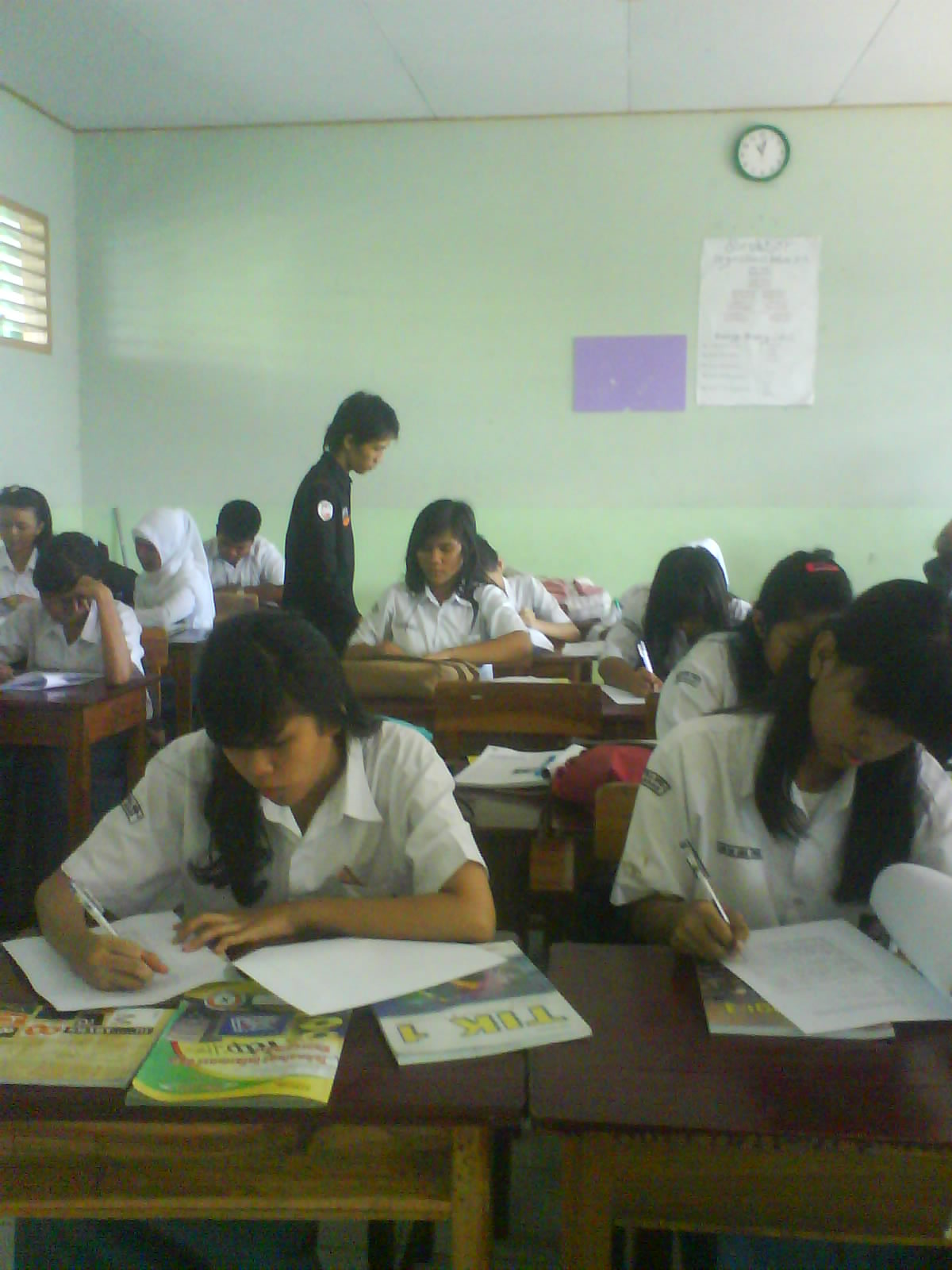 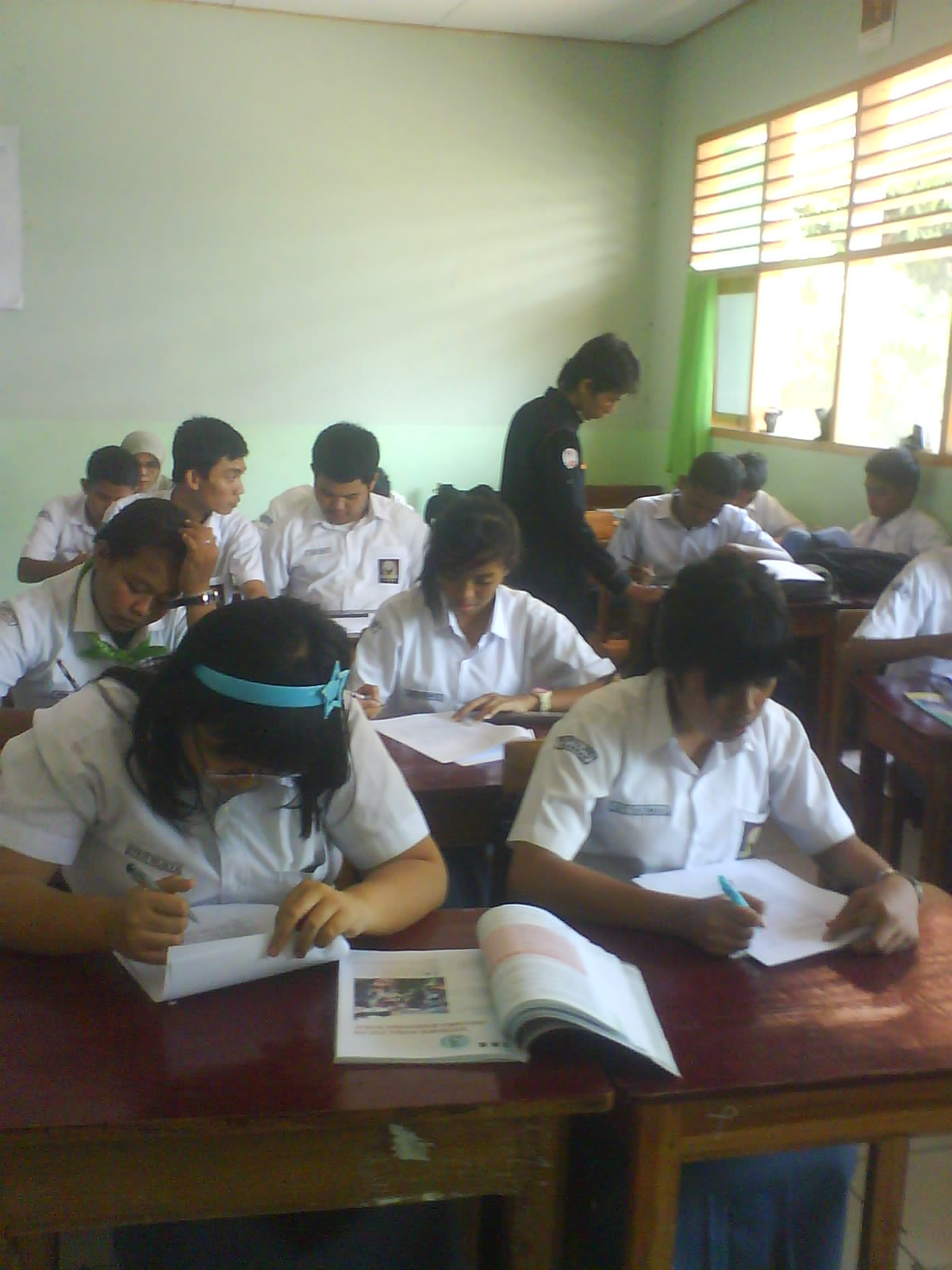 